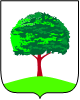 АДМИНИСТРАЦИЯ ГОРОДА ЛИПЕЦКАДЕПАРТАМЕНТ ОБРАЗОВАНИЯМУНИЦИПАЛЬНОЕ АВТОНОМНОЕ ОБЩЕОБРАЗОВАТЕЛЬНОЕ  УЧРЕЖДЕНИЕ СРЕДНЯЯ  ШКОЛА № 59 «ПЕРСПЕКТИВА»      ______________                                                                                                                                      №______________ г. ЛипецкИнформация об итогах проведения мероприятий декады правовых знаний в МАОУ СШ №59 «Перспектива»Директор                                                                                                                                                         Д.А. ГладышевНаименования направлений профилактической работы с обучающимисяНаименование мероприятий с обучающимися/всего проведено мероприятий/кол-во обуч-ся, принявших участиеНаименование мероприятий с родителями (законными представителями) обуч-ся/всего проведено мероприятий/кол-во родителей (законных представителей), принявших участиеНаименование мероприятий с педагогами/всего проведено мероприятий/кол-во педагогов, принявших участиеПредставители органов и учреждений системы профилактики, общественных объединений, принявшие участие в мероприятии (название, кол-во представителей) Профилактика безнадзорности и правонарушений несовершеннолетнихКлассный час «Путешествие в страну правовых знаний»/12/300Классный час «Подросток, его права и обязанности»/19/410Классный час «Дисциплина – основа и порядок общества»/ 8/200Родительское собрание «Профилактика правонарушений в подростковой среде»/4/80-Отдел полиции №2 УМВД России по г.Липецку единый урок «Правонарушения, преступления, ответственность»/1Профилактика экстремизма (терроризма) и противодействие распространению криминальной субкультуры среди обуч-сяИнформационная для родителей по профилактике экстремизма «Внимание, дети!»/20/460-Обеспечение информационной безопасности обуч-ся в сети ИнтернетУроки «Безопасность в сети интернет»/14/320-Профилактика употребления обуч-ся наркотических средств, психотропных веществ, алкогольсодержащих напитков, никотинсодержащих веществСпортивный квест «Мой стиль жизни – здоровье» для учащихся 8-9 классов 1/60Отдел полиции №2 УМВД России по г.Липецку единый урок «Правонарушения, преступления, ответственность»/1Профилактика риска суицидального поведения обуч-сяКвест-игра «Я выбираю жизнь»/2/60---Профилактика травли (буллинга) Классный час с педагогом-психологом «Стоп буллинг»/3/75Индивидуальная консультация с педагогом-психологом/4/4Консультация с социальным педагогом/3/3-Профилактика ВИЧ (СПИДа) и других инфекционных заболеваний Пропаганда ЗОЖ – день здоровья у 7 классов «Я выбираю здоровый образ жизни»/1/50--ГУЗ Липецкий областной центр по профилактике и борьбе со СПИД/лекция «Профилактика ВИЧ инфекции»